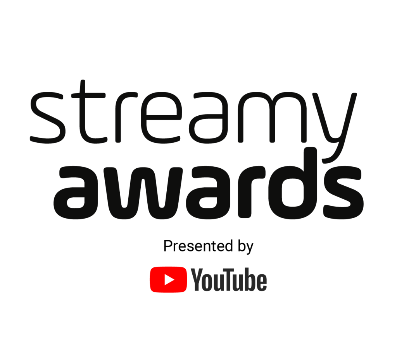 COMEDY QUARTET THE TRY GUYS TO HOST 8TH ANNUAL STREAMY AWARDS Eva Gutowski, Mamrie Hart, Grace Helbig, Liza Koshy, LaurDIY, Tana Mongeau, Patrick Starrr and More to Present The 8th Annual Streamy Awards will be streamed LIVE  Globally at YouTube.com/Streamys on Monday, October 22nd at 9PM ET / 6PM PT from The Beverly HiltonFor Streamy Awards + The Try Guys photos and video assets, please go to:http://bit.ly/StreamysAssets18LOS ANGELES, CA (October 4, 2018) – dick clark productions and Tubefilter today announced viral comedy quartet, The Try Guys, will host the 8thAnnual Streamy Awards. Comprised of producers Keith Habersberger, Ned Fulmer, Zach Kornfeld, and Eugene Lee Yang, The Try Guys have reached massive popularity and garnered over 1 billion views across their social media platforms since the group’s inception. As their name suggests, The Try Guys’ hilarious video content includes them “trying” everything from swimming with sharks to using a labor pain simulator, with the latter amassing more than 140 million views. This year’s hosts are nominated in the Audience Choice: Show of the Year and Ensemble Cast categories. Joining The Try Guys on stage will be presenters Eva Gutowski, Mamrie Hart, Grace Helbig, Liza Koshy, LaurDIY, Tana Mongeau, and Patrick Starrr. Additional presenters to be announced.The 8th Annual Streamy Awards will take place at the iconic Beverly Hilton in Beverly Hills, CA on Monday, October 22 at 9:00PM ET / 6:00PM PT and will stream live globally at YouTube.com/Streamys. “We are thrilled to be the first ever quartet to host the Streamy Awards and look forward to bringing our signature brand of spectacular comedy, music, and dance to the show,” said The Try Guys, completely in unison."Ever since The Try Guys showed us how they prepared to present the Streamy Award for Beauty, we knew they were game for anything—and we're proud they can add 'hosting the Streamys' as another challenge in their repertoire of tries," said Streamy Awards Creator and Executive Producer Drew Baldwin. "I cannot wait to see what scintillating plans their hive-mind will devise to celebrate the achievements of the creator community."The Try Guys are a comedy quartet known for their willingness to try anything and everything, all in the name of better understanding the people and world around them. They are video producers with a keen understanding of and passion for the viral landscape, creating positive -- and often comedic -- content. Earlier this year the group split off from BuzzFeed to form 2nd Try, an independent production company with an aim to expand their brand both within the digital landscape and beyond. Their new channel launched in June and amassed over 3 million subscribers in its first 6 weeks. The Try Guys are represented by ICM Partners, Ginsberg Daniels and Hansen Jacobson.The full list of the 8th Annual Streamy Awards nominees were announced last week. Highlights of this year’s nominations include:After winning “Breakout Creator” in 2017, David Dobrik leads with six nominations, while veteran creator Casey Neistat and Escape The Night follow with five. Newcomer Emma Chamberlain is nominated for the first time and leads all females with four nominations.Other top nominees include Shane Dawson (4), who received multiple nominations for his series “The Truth About Tanacon,” live streaming gamer Ninja (4), and DeStorm Power and his series Caught (4). Science Fiction series ATROPA, creators Gabbie Hanna, Liza Koshy and Rhett & Link, as well as Rooster Teeth and The Young Turks all received three nominations.Female creators lead the comedy category for the first time since the removal of gender distinction in the performance categories.The beauty category is led by males 3:2.Streamy Awards nominees and winners are determined by the Streamys Blue Ribbon Panel, a judging body of creators, executives, and other experts in the online video industry. Fans will be able to vote for their favorite nominees in the two Audience Choice categories – Creator of the Year and Show of the Year – leading up to the live show on October 22. Voting will open on October 8 and more information will be made available in the coming weeks. The 8th Annual Streamy Awards is executive produced by dick clark productions’ Ariel Elazar, Rika Camizianos, Alexi Mazareas and Michael Nieporent as well as Streamy Awards founders Drew Baldwin and Joshua Cohen. For more information, visit www.streamys.org. Join the conversation on social media with #streamys and be sure to follow Streamy Awards on YouTube, Facebook, Twitter, Instagram and Snapchat.About the Streamy AwardsThe Streamy Awards honor the best in online video and the creators behind it. The annual event brings together the biggest names in online video for a night of celebration, discovery, and meaningful recognition. 2018 also marks the first ever “Streamys Brand Awards,” in partnership with the Interactive Advertising Bureau, and the second year of “The Purpose Awards @ the Streamys,” which honors individuals and organizations who use online video and social media to amplify their message, foster engagement and participation, and make a greater, more meaningful impact.About dick clark productions dick clark productions (dcp) is the world's largest producer and proprietor of televised live event entertainment programming with the "Academy of Country Music Awards," "American Music Awards," "Billboard Music Awards," "Golden Globe Awards," "Dick Clark's New Year's Rockin' Eve with Ryan Seacrest" and the “Streamy Awards.” Weekly television programming includes "So You Think You Can Dance" from 19 Entertainment and dcp. dcp also owns one of the world's most unique and extensive entertainment archive libraries with over 60 years of award-winning shows, historic programs, specials, performances and legendary programming. dcp is a division of Valence Media, a diversified media company with divisions and strategic investments in premium television, wide release film, specialty film, live events and digital media. For additional information, visit www.dickclark.com. About YouTubeLaunched in May 2005, YouTube’s mission is to give everyone a voice and show them the world. We believe that everyone deserves to have a voice, and that the world is a better place when we listen, share and build community through our stories. YouTube is a Google company.About Tubefilter
Tubefilter is the most trusted and widely read source for YouTube and online video news, analysis, and events. Through its trade news and analysis, community events, and creator advocacy programs, Tubefilter has helped to foster the growth, promotion, and legitimization of a new, independent professional entertainment industry. Tubefilter properties include its flagship publication, Tubefilter News, the Tubefilter Charts, its popular YouTube Millionaires series, and the Streamy Awards. For additional information, visit www.tubefilter.com.# # #For Show Media Credentials:To apply for media credentials to cover the 8th Annual Streamy Awards, please click HERE and complete the online form.For Press Inquiries:Metro Public RelationsLacey Breech & Dana Block, 310-601-3211, streamys@metropublicrelations.comdick clark productionsKelly Striewski, 310-255-4602, kstriewski@dickclark.comAllie Stockton, 310-255-0321, astockton@dickclark.com